Stream Study and Presentations PicturesOctober, 2011Environmental Science Class – Gahanna Lincoln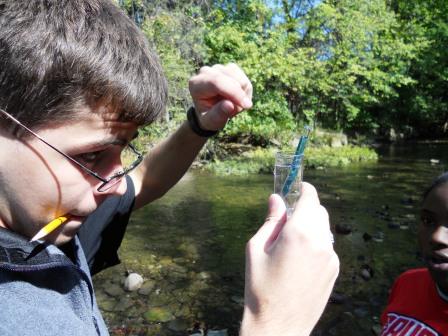 Student checking DO with kit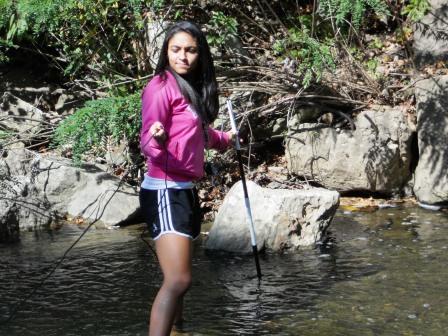 Student measuring stream velocity with Vernier Probe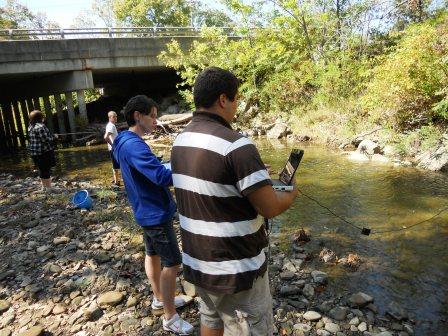 Student reading Vernier Probe results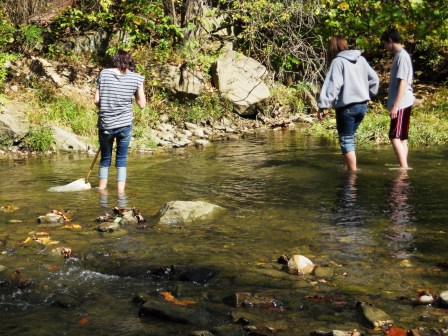 Students collecting critters in the run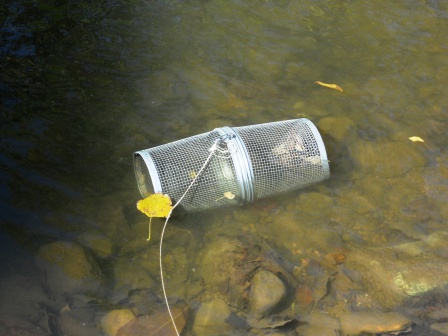 Trap set for fish collection has some samples!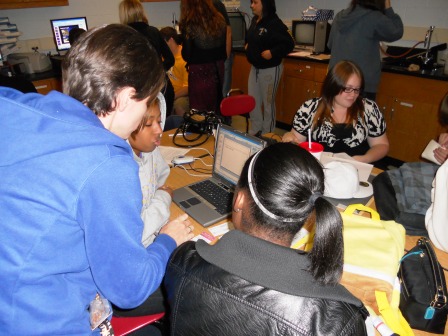 Teams organizing data from field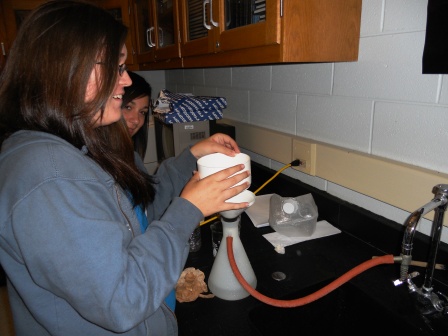 Filtering for Total Suspended Solids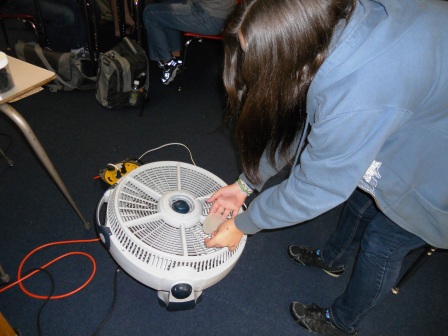 Drying TSS sample before weighing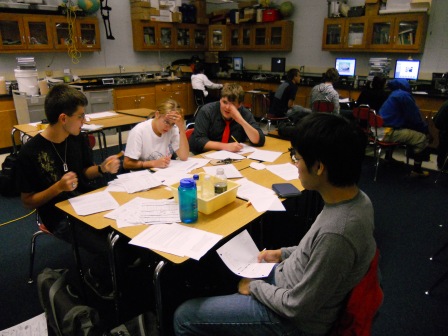 This data doesn’t make sense!!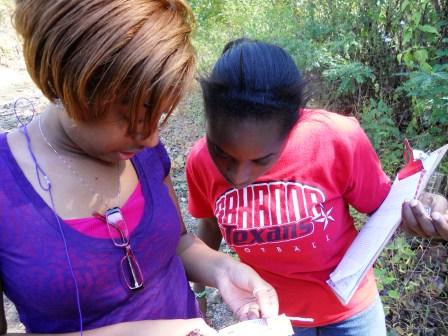 Checking keys for macro-invertebrate identification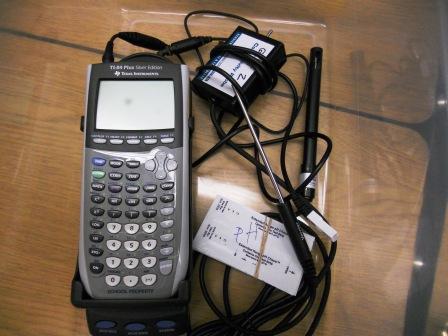 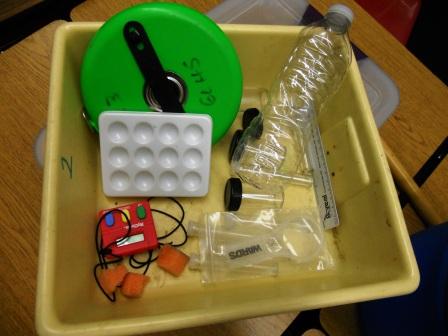 Equipment packed and ready for field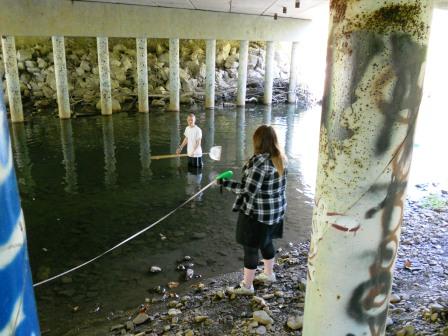 Measuring velocity the old fashioned way …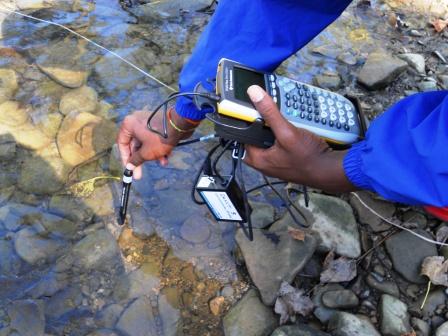 Checking conductivity for TDS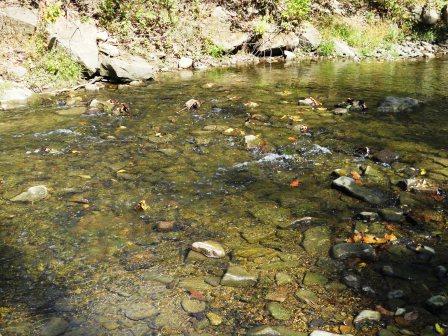 One of the riffle sections of our reach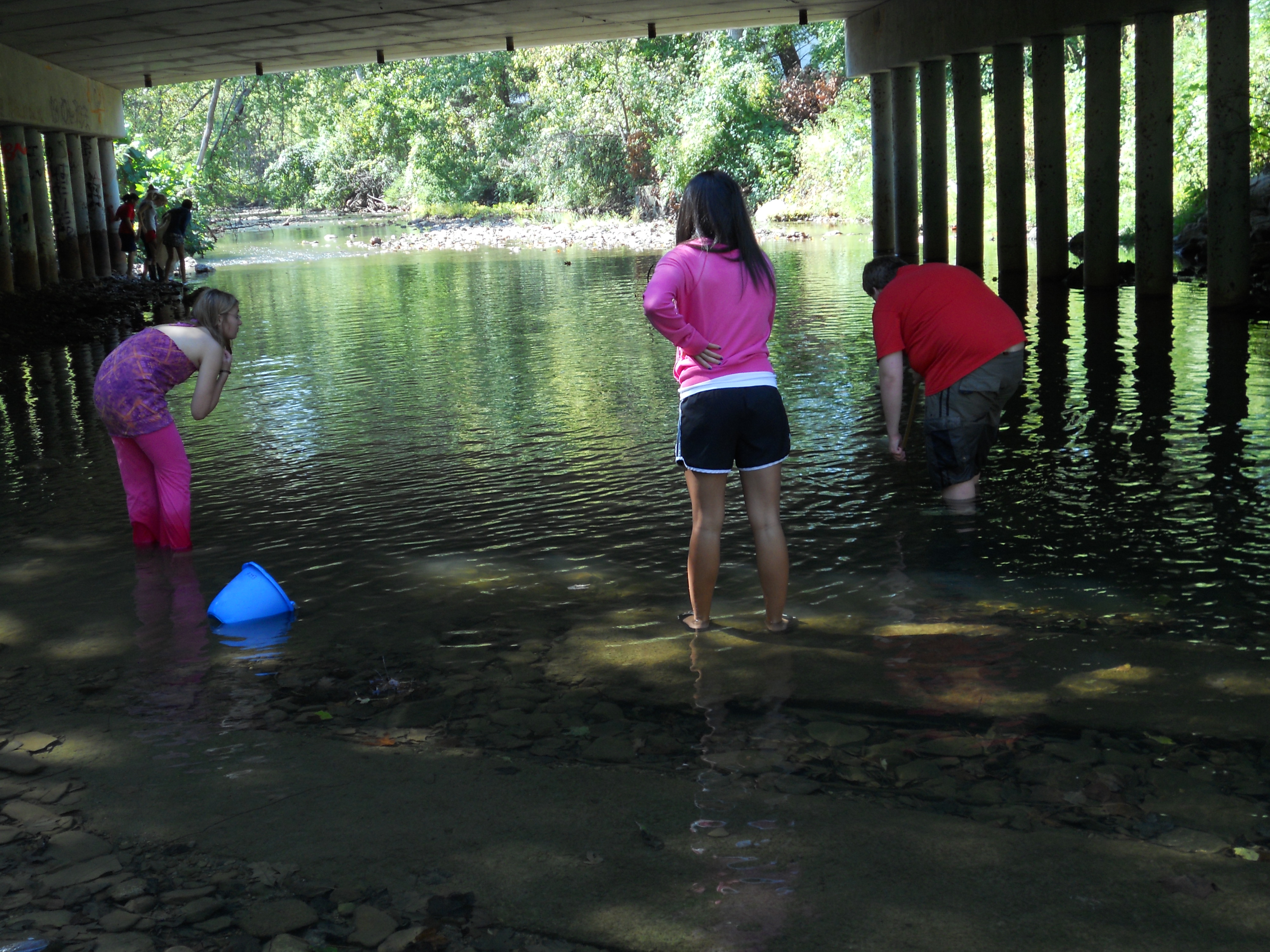 Collecting from the pool under the bridge